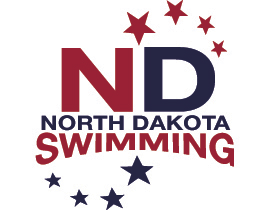 House of DelegatesMay 1, 2011Fargo, ND1:00 pmButler BuildingGeneral Chair Jay Nemins called the meeting to order.   He welcomed Randy Julian from USA Swimming and those on the conference call (Lisa Kramer, Mary Grove and Larry Hubbard).Roll call was taken.  Board members present were:  Jay Nemins, Tom Engberg, April Lange, Leith Devier, Becky LeDoux, Lisa Kramer, Jeff Steele, Jim Ballantyne, Loic Joseph, Talia Butery, Ali Church and Dani Bergeson.  Absent was Carla Porter.Delegates present were Aquastorm, ASK, Breckenridge-Wahp., Crookston, Dickinson, Fargo, RRVY, Jamestown, Mandan, Minot, Valley City, West Fargo and Williston.Randy Julian spoke a few words about the renovations taking place to encourage getting more swimmers.  Make a Splash is a great program to teach swimming to those that cannot afford it.  USA Swimming is on their 3rd year of giving grants for this program.  Debbie Hesse is in charge of this program if there are any questions.  Randy thanked all the coaches for attending the clinic.Secretary Minutes:There were no corrections or additions to previous meetings minutes.  Leith made a motion to approve, Jeff seconded it.  All in favor, motion carried.Treasurer’s Report:Leith stated that the budget was looking good.  She did change banks as there was another bank that had better interest rates.  She is still finalizing meet fees as she just received some checks.  We had a net income of $1,840.63.  She said it probably looks like we spent over $9800.00 on medals but we had bought enough medals for approximately 3 years since the cost was going to go up.  We did budget $1,000.00 to cover the cost of the coach’s clinic.  Due to the attendance of the clinic that should more than cover the expense even though Dave Salo’s time was not sponsored by Speedo as initially planned for.Next year the cost of Non-Athletic fees will raise from $2.00 to $5.00 and club fees will be based on the schedule approved at the fall meeting.  Zones will be one of the significant expenses for this year.  LSC expenses are fine.Jeff made a motion to approve treasurer’s report.  Becky seconded it.  All in favor.  Motion carried.General Chair:Jay thanked Randy Julian from USA Swimming for attending, thanks for the use of the Butler Building and thank you to Mike Stromberg for hosting the coach’s clinic.  We had coaches here from S.D., M.N., N.D. and Canada with a very good turnout.We will be having election of Board members today.  Up for election are General Chair, Secretary, Age-Group Chair, Safety Chair and Technical Chair.  Jay welcomed Dani Bergeson as the new Jr. Athlete Rep and thanked Ali Church for her time as the Sr. Athlete Rep as this will be her last year.Administrative Vice Chair:  Would like the officials to get a new shirt every 3-4 years and if they wanted to buy more on their own they could do that.  Tom will contact the officials and get their sizes.  Any new officials would get a shirt once they have completed and passed their tests.  They would then get their shirt at the ND State meet.  Tom had just received a letter prior to the meeting from Ken Stromberg regarding officials and clinics for them. Tom will look this over and see what all needs to be looked at for officials training.  Ken Stromberg spoke a few words about recognizing officials for their time that they volunteer.Tom plans on going to the Officials chair workshop on the 17th and 18th of June in Kansas City, MO.Registration Chair:Becky reported that we are up 30+ swimmers from last year.  We had 12 outreach registrations this year.  It was brought up about being an unattached swimmer for North Dakota since we have 90+ swimmers that are unattached swimming under ND.  Technical Chair:Non-Athlete registrations down from last year and thinks this is due to the back ground check.  Would like for the clubs to do their back ground checks right away so she can get the updated cards out to everyone for meets.  2012 club fees will change based on the size of your club.Senior Vice Chair:Jim stated that Tracy Roche took his spot at the 12 and under zones that took place in Lincoln, NE.  They had 25 swimmers that attended zones.  Dani spoke a few words about the trip since she was there.  Dani said Tracy and the chaperones were great.  They had good ideas on places to eat.  Bus driver was very nice and let them cool off and sleep in the bus due to the heat.  Senior Zones will be held August 4-8, 2011 at the Indian Creek Aquatic Center in IN.  He checked on hotel rooms and the cost for those would be $89.00/night.  Jim encourages coaches to get together and share costs.  Jim could help out getting arrangements made.Age Group Zones will be held in Topeka, KS on August 4-6, 2011.  Open water will be held on Thursday.  Meet will start on Friday and end Sunday evening.  The bus will leave Bismarck Wednesday August 3rd and pick up swimmers on the eastern part of the state then head south.  May stay over in Omaha as it would be cheaper than paying another bus driver.  Bus would cost approximately $6,275.00 and the bus is key to this meet. Rooms at Ramada Suites are $75.00/night.  These rooms are reserved under Jim’s name.  Jim made a motion that we charge $250.00/swimmer to go to zones.  Talia seconded it, all in favor, motion carried.  Long course sectionals will be in Iowa.  Reimbursement for this will be $500.00.There was discussion on who our LSC is paying for to attend Zones and upper level meets.  Discussion was made that we could be paying for unattached swimmers for Zones and upper level meets but these clubs are not putting any money into the NDLSC (club fees etc.)   Jim made a motion that our LSC will only reimburse swimmers in our LSC who must be North Dakota USA Swimming registered and have swum with a ND USA Swimming team a minimum of 30 days or if they are an unattached swimmer; must have been registered with a ND USA Swimming team prior to becoming an unattached swimmer or must have been a member of a NDLSC registered team for a minimum of four months during the last calendar year .  Leith seconded it, all in favor, motion carried.Coaches Rep:Loic stated that Talia Butery and Ben Smith did a wonderful job with the zone swimmers in Lincoln, NE.  Talia and Ben will go again as the coaches this year along with Andrea Flaten if there are more than 30 swimmers.  There was discussion on state qualifying times for state competition.  Loic would like to see us move the state qualifying time up to 24th place instead of 32nd place as we have been doing in the past.  Would like this to take effect for the 2011 State SC Championships.  Committee of Loic, Jeff and April to coordinate this.  Loic made a motion to change standards for 2011 Short Course.  Ali Church seconded it.  All in favor, Morgan Doll opposed.  Motion carried.Safety Chair:Becky spoke on behalf of Carla and stated there were no incidents last year but this year there were 12 for the 1st quarter.  Primarily at state and were more just scrapes.  Carla would like to nominate Charysse Everson for secretary.Disability Chair:Talia brought the Bismarck Tribune which had an article about hosting the swim trials meet to qualify for the International Paralympics.  This will take place at the Bismarck Aquatic Center.  Jim and Randy spoke that this is a great thing to have in ND.  This would also include wounded warriors.Sr. Athlete Representative:Ali Church stated that she would look into who wants to change the 1650 and the 1000.  She would like to keep it the same.Jr. Athlete Representative:Dani Bergeson – No report.Age Group Chair:Jeff handed out the state record certificates, there were 40+ state records made this year.  Stated that the issue with outstanding checks is not getting any better and it’s the same teams.  Jeff suggested that maybe those teams should not be able to get on the schedule if they don’t submit their payment.Committee Reports:LEAP Committee:  Loic would like to acknowledge Leith and Becky for all they have done keeping on track with the LEAP committee and getting things done.  Leith will present changes to the policy manual.  LEAP requires official process for observation of high school meets which will be added to the policy manual. They went through the travel policy, code of conduct, medical expense.  They replaced code of conduct.  Term definitions were removed to correspond with policy manual.The bylaws were updated, submitted and approved by USA Swimming.  We should be on track to have everything to submit by the June 1st deadline.State Meet Planning Committee:Jim would like to thank the committee of Lisa, Bryan, Leith Becky, Carla, Tom and April.  State meet requirements:	8 lanes				Starting blocks at both ends				Cool down pool separated from meet pool				Adequate area behind starting blocksSpectator seating to be at least 600				On deck seating to be at least 300				Adequate motels, restaurants and parking.Jim mentioned that Mandan would have the right to Co-Host with Bismarck for the 2011 LC Championships if they would like.  Morgan will check with the Mandan board and get back to Jim.A state meet committee will be formed for each SC & LC state meet consisting of 2 members of the host & co-host clubs as well as a board member that is not from either host or co-host club as chairman.Morgan Doll asked how we came up with the rotation of the state meet.  Jim explained that it is being offered to the teams that have never been able to have a state meet first.  Jeff made a motion to revise part 6 of state meet requirements of rotation of host and co-host clubs with a general committee chair not from either club.  Talia seconded it, all in favor, motion carried.  April was appointed as the committee chair for the 2011-12 SC state meet and Talia was appointed to the 2011 LC state meet if Mandan so chooses to co-host.Board of Review:  Grant spoke for the Board of Review.  Grant, Tracy Roche and Shawn Lange were present for their meeting to get things going.  Stated he wanted to revise and fine tune the role of the BoR for issues that arise in our LSC.  He would like to put together a check list to make it consistent.  He appointed Tracy Roche as secretary and Charlie Jeske as Vice Chair.  The need a minimum of 5 members and they currently have 6.  Would like to elect an athlete every year and have members from both the East and West to make it more equal and would like someone with a legal background.  Members should also have background checks and would like the LSC to cover these costs.  New members needed will be elected at the HoD fall meeting.Election of Board of Directors:Leith made a motion to elect Bryan Walls as General Chair, Leith as Treasurer, Larry Hubbard as Safety Chair and April as Age Group Chair.  Talia seconded it, all in favor, motion carried.  Vote was taken for the Technical Chair with Lisa Kramer and Shelley St. Aubin running.  Grant counted votes along with votes from persons that called in and Lisa Kramer will continue as Technical Chair.  Old Business:No discussion.New Business:Leith handed out the proposed changes to by-laws.  Leith made a motion to approve by-law 606.6.2, Loic seconded it, all in favor, motion carried.Leith made a motion to approve by-law 610.2.3B, Jeff seconded it, all in favor, motion carried.  Leith to remove Safety Official from by-laws as required by USA Swimming.Leith made a motion to approve blocks R-1 and R-2 of policy manual, Tom seconded it, all in favor, motion carried.  Leith noted that policy manual overrides the by-laws.Refer to USA website for pool certifications.Leith made a motion to replace the current code of conduct in the policy manual with a newly presented code of conduct and travel policy, Ali seconded it, all in favor, motion carried.Leith made a motion to adapt the new mission statement, Jeff seconded it, all in favor, motion carried.Leith made a motion to adapt the new vision statement, Becky seconded it, all in favor, motion carried.Jay thanked us for working with him on the Board and the swimmers of ND.Jamestown to host the fall LSC meeting scheduled for Oct. 22, 2011.Meeting Adjourned.April Lange Secretary